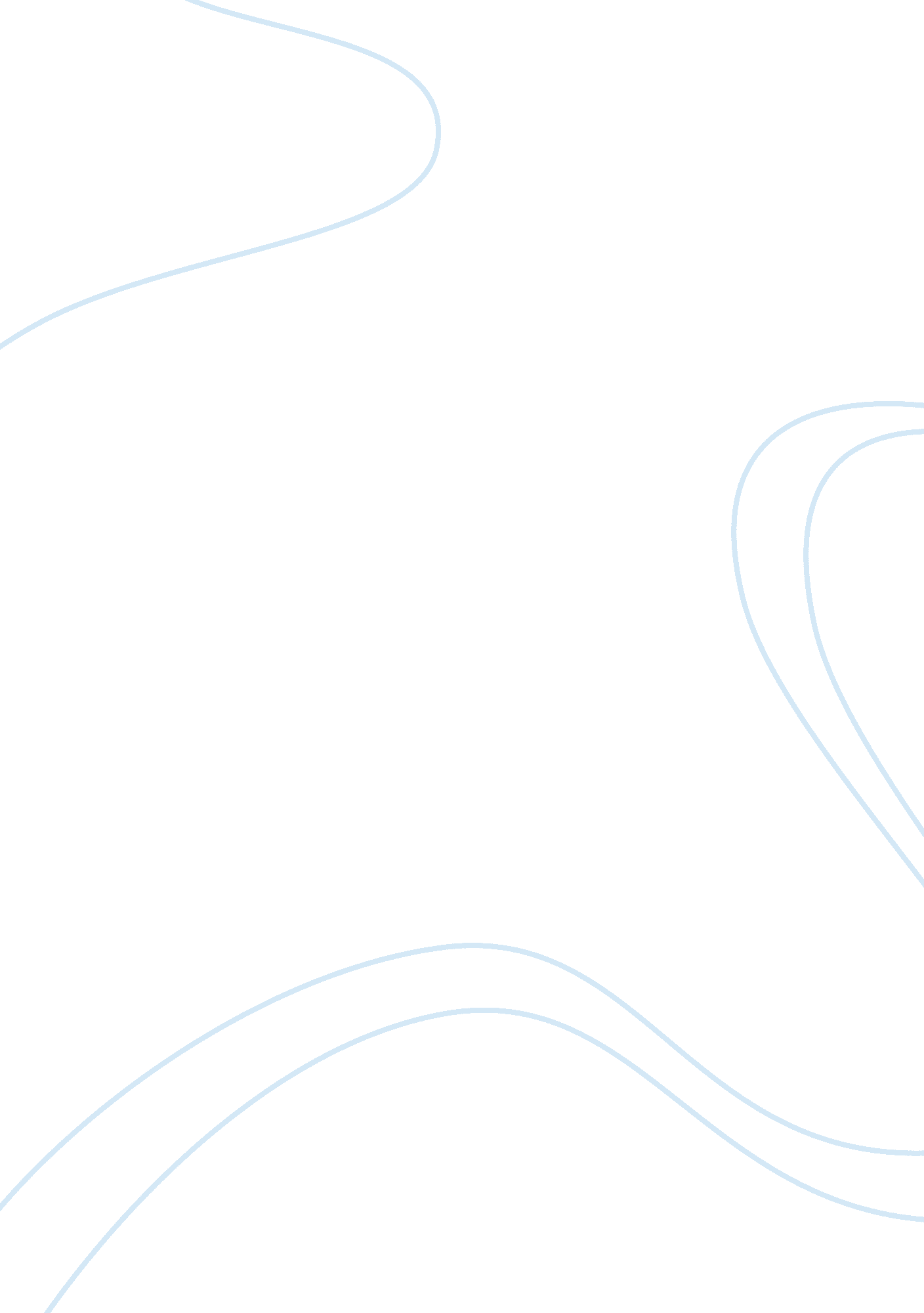 Right over broadband dense wave division multiplexerBusiness, Industries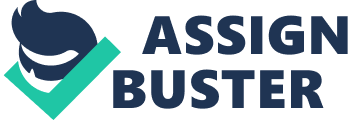 Right from my childhood I amfascinated towards technology whichever communicates each other. Being a kid, Iloved playing with the telephone lines in my home and unwittingly listen to mycousin’ discussions with the help of Two-line phone. At that time, Informationflow from one end to another, using a device seemed straight out of a fictionmovie in my hallucination. By the time I reached my high school, cordlessphones and mobile phones started to make their mark en masse. This readilyavailable new wave of technology piled into me. More interestingly the blend ofcommunication and information technology in the devices always intrigued me. I completed my schooling from Sri. K. G. S HSS wherein my core subjectsincluded computer science and physics introduced me gaining the fundamentalbasic concepts into computing and information technology in today’sperspective. This aspect in schooling made me to voluntarily provide my name toan industrial visit to BSNL (Bharat Sanchar Nigam Limited) organized by myschool. I spent two days in the industrial visit which catalyzed my desiretowards wireless communication technology even more. This incipient interest oncommunication and the desire on technology deeply engraved me to doundergraduate program in Electronics and Communication Engineering. With better high school grade, I joined bachelor degree in B. S. AbdurRahman University to carry out my childhood vision. I wholeheartedly believethat my college provided me with the best possible undergraduate educationcoupled with numerous exposures on fundamental concepts of Networking andimportance of maintaining confidentiality and integrity while communicating data’s. I found subjects such as computer and wireless networking, data structures andits algorithms were appealing during my undergraduate. In my third year, forthe departmental symposium, I developed a project titled “ Network Interrupt andPacket Manipulation” using Wireshark and other free proxy tools. It was greatlyappreciated by my college faculty members, students, and external examiners. During my final year, I did a simulation project based on virtual privatenetworks titled “ Dynamic TCP-IP/MPLS-based VPN over Broadband Dense WaveDivision Multiplexer Ring. ” This project was eventually presented as an IEEEpaper in the “ Tenth International Conference on Wireless and OpticalCommunications Networks WOCN2013-Bhopal, INDIA”; this experience provided methe opportunity to collaborate and share knowledge with some of the best mindsin the industry. Given my sound academic knowledge, I wasrecruited by iNautix Technologies Pvt. Ltd. (a Bank of New York Mellonsubsidiary) as an Information Security Analyst. I worked there for three years. Post that, I moved on to the Depository Trust & Clearing Corporation (DTCC)with the same designation. Since both companies are part of the financialsector, securing data was of the utmost importance. Therefore, in order to keepmyself abreast with the latest advancement in information security, I completedtwo well-recognized certificate courses called “ Certified Ethical Hacker (CEH)” and “ Offensive Security Certified Professional (OSCP)”. My four years of experience as an information security analyst enabledme to understand and expertise in application penetration testing, static codeanalysis, handling clients, and dealing with complex situations in a sensitivemanner. Although I have learnt a lot on the job, I believe that there is stilla need to improve on my current skill sets to take my career to the next level. A formal education in network and systems security as well as keeping in-tunewith the current advancements of technology globally will equip me with thedemands of this industry. This realization has prompted me to continue myacademic pursuits after being away from a formal academic setting for quitesome time. Information Security in India is still at its nascent stages. Largeamounts of data are being utilized by companies in India for various functionsof day-to-day business. It is vital to protect this information from the publicdomain. This necessitates the need for such study. However, not many educationalinstitutions in India offer the aforesaid expertise, which has prompted me tolook for options overseas. Canada has the reputation for having some of the best institutions forinformation security. Studying in a richly diverse environment of Canada willallow me the opportunity to interact and network with students from differentcountries and cultures. Therefore, I have chosen Canada as the place to pursuemy master’s degree. To fulfill my dreams and ambitions, I am eagerly lookingforward to be a part of the post-graduate program. From the various educational institutions in Canada, I zeroed down tothe University of Concordia. I believe curriculum of Concordia would groom andwiden my skills on all aspects pertaining to informational security. I committed myself fulltime to prepare for what this curriculum entails and I look forward to learnabout the intricate nature of (and work alongside my peers on) topics likeCrypto-Protocol and Network Security Post completion of my Masters, I wish to shine myself as a SecurityArchitect. Though my short-term goal is to explore the other areas in securitydomain where I haven’t had a chance to work, my long-term goal obviously is toestablish a RedTeam Security based firm in my country. 